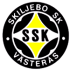 Hej!Vecka 17, måndag den 24 april till söndag den 30 april, har vi i SSK F-14, ansvaret för vaktmästeriet på Hamre IP. Jag har gjort ett schema enligt nedan. Var och en har själv ansvaret att byta tid med någon annan om tiden inte passar. Meddela mig om ni byter pass så uppdaterar jag schemat.Vi har valt att bemanna varje pass med två barn (föräldrar). Detta för att göra schemat mindre sårbart. Ni får själva, inom paren, komma överens om hur ni fördelar de pass ni har blivit tilldelade. Det är inget krav att ni står tillsammans. Observera att ni kan ha blivit tilldelade två pass under veckan. Kontaktuppgifter till den ni delar pass med hittar ni på laget.se. Observera att tiderna är preliminära! Vi måste före och under veckan gå in på hemsidan och kontrollera att träningar och matchtider stämmer. Tiderna kan uppdateras flera gånger per dag. Detta gör ni på följande adress http://www.skiljebosk.nu/Document 
- Rubrik ”Vaktmästeri”. Bemanningen i vaktmästeriet utgår alltid bara för 11-manna lag och 9-manna lag.Första passet - nyckeln hämtas på kansliet. 
Sista passet - nyckeln lämnas till kansliet under måndagen. OBS! Nyckeln får inte läggas i någon brevlåda på Hamre IP.På hemsidan finns mer information om vaktmästeritjänsten och vad som ingår i arbetsuppgifterna: http://www.skiljebosk.nu/Document - Rubrik “Vaktmästeri”// Lagföräldrarna genom Lisa Hising, 070-487 44 62, lisa.hising@gmail.commåndag 24 april16:00-18:30Stella S, Lavinia S18:30-stängningCeline A, Saga WTisdag 25 april16:00-18:30Moa H J, Nora L18:30-stängningZoe M, Felicia Monsdag 26 april16:00-18:30Emilia S, Nellie S18:30-stängningIngrid K, Leonora Ötorsdag 27 april16:00-18:30Lovina B, Julia H18:30-stängningAgnes J, Alva Wfredag 28 april16:00- stängningIsa T, Elsa V Dlördag 29 april08:00-11:00Liv B, Aylin S11:00-14:00Annie G, Elsa V D14:00-17:00Vida J, Stella S17:00-stängningMollie J, Celine Asöndag 30 april08:00-11:00Selma H, Boel L11:00-14:00Ida F, Linnea B14:00-17:00Alicia R, Ester S17:00-stängningIngrid K, Leonora Ö